Пост-релизАвгустовское совещание руководителей образовательных организаций культуры и искусства Челябинской области «Состояние и результаты развития системы художественного образования Челябинской области»      	28 августа 2019 года в 12.00 час.   в   Конгрессно - выставочном   холле   по адресу: г. Челябинск,  пр-т Ленина, д. 35 состоялось областное августовское совещание для преподавателей, руководителей ДМШ, ДШИ, ДХШ, органов управления культуры Челябинской области по теме: «Состояние и результаты развития системы художественного образования Челябинской области», которое посетили около четырехсот человек.    	Перед совещанием состоялся концерт учащихся школ-победителей областного конкурса «Лучшее учреждение художественного образования детей Челябинской области - 2019», который проводился в рамках национального проекта «Культура».   Мероприятие открыл Бетехтин Алексей Валерьевич – исполняющий обязанности Министра культуры Челябинской области, кандидат культурологи, он представил участникам совещания доклад на тему «Состояние и результаты развития системы художественного образования Челябинской области».  	Также в рамках совещания были представлены  доклады  Кудрявцевой Млады Иогановны – начальник управления культуры администрации города Магнитогорска («Условия организации обучения по предпрофессиональным программам в детской школе искусств»), Лопатиной Татьяны Вадимовны – заместитель директора Коркинской детской школы искусств» («Организационно     - методическое  сопровождение обучающихся с ограниченными возможностями здоровья в условиях детской школы искусств»), Траутер Елены Эмильевны – директор Детской школы искусств  города Южноуральска («Основные направления и виды внебюджетной деятельности детской школы искусств на современном этапе»).     	На областном августовском совещании традиционно состоялось приветствие молодых специалистов детских школ искусств (по направлениям) Челябинской области, которые впервые начнут свою педагогическую работу в учреждениях дополнительного образования Челябинской области в 2019-2020 учебном  году.   	Мероприятие завершилось награждением участников областного конкурса «Лучшее учреждение художественного образования детей Челябинской области - 2019», прошедшего в рамках нацпроекта «Культура»: 1) Диплом и звание Лауреата в номинации «Лучшее учреждение художественного образования – 2019», ценный приз (комплект звукового оборудования) - Муниципальное бюджетное учреждение дополнительного образования «Детская школа искусств №1» города Челябинска;2) Диплом и звание Лауреата в номинации «Лучшая городская ДШИ (ДМШ, ДХШ)», ценный приз (многофункциональное устройство Kyocera М4125idn) - Муниципальное бюджетное учреждение дополнительного образования «Детская художественная школа» города Магнитогорска;3) Диплом и звание Лауреата в номинации «Лучшая школа малых городов», ценный приз (интерактивная доска IQBoard IRK RPT100)- Муниципальное автономное учреждение дополнительного образования детей «Детская школа искусств» города Южноуральска;4) Диплом и звание Лауреата в номинации «Лучшая районная ДШИ (ДМШ)», ценный приз (микшерный пульт Yamaha MGP16X) - Муниципальное бюджетное образовательное учреждение дополнительного образования «Детская школа искусств №1 имени Фридриха Липса» Еманжелинский муниципальный район;5) Диплом и звание Лауреата в номинации «Лучшая сельская ДШИ (ДМШ)», ценный приз (интерактивная доска IQBoard IRK RPT100) - Муниципальное казенное учреждение дополнительного образования «Брединская детская школа искусств».Директор УМЦ                                                                                  Абрамова Е.В.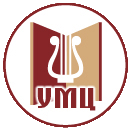 ГБУ ДПО  " Учебно-методический центр по образованию и повышению  квалификации работников культуры и искусства Челябинской области"        Адрес:  4554000, г.Челябинск, ул. 1-ой Пятилетки, 17 тел. 8 (351) 243-04-88, факс 8 (351) 243-04-76E-mail: chel-umc@mail.ru